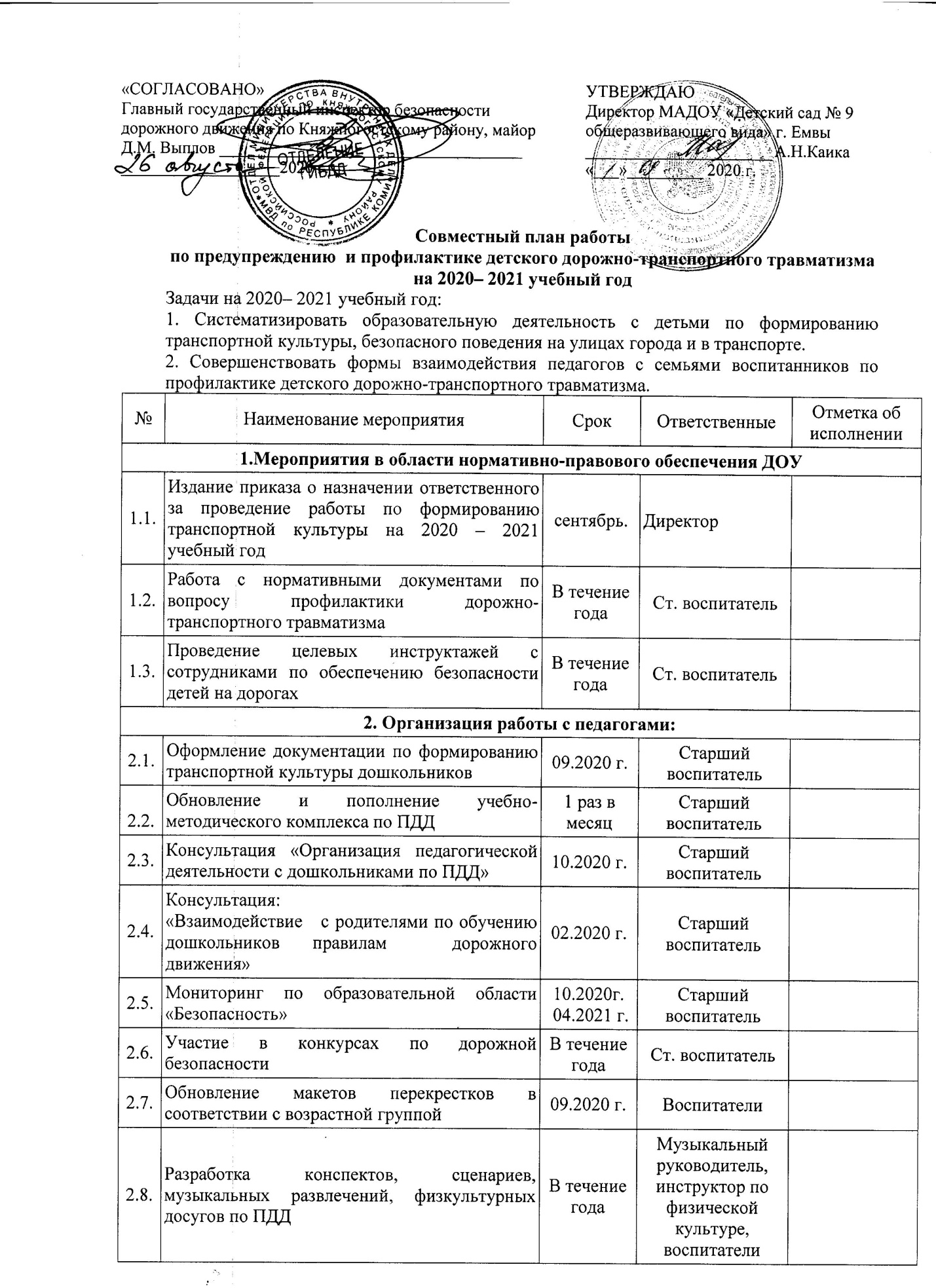 3. Организация работы с детьми:3. Организация работы с детьми:3. Организация работы с детьми:3. Организация работы с детьми:3. Организация работы с детьми:3.1.Пополнение и обновление пособий по обучению детей ПДДВ течение годаВоспитатели3.2.Проведение досугов, развлечений, спортивных праздников по обучению детей дошкольного возраста ПДДВ течение годаМуз.руководитель, инструктор по физ. культуре, воспитатели 3.3.Ролевые, дидактические игры с атрибутами по правилам дорожного движенияЕженедель-ноВоспитатели 3.4.Мониторинг по образовательной области «Безопасность»10.2020 г.04.2021 г.Воспитатели 3.5.Выставки рисунков в группах«Эти правила нужны, эти правила важны!»В течение годаВоспитатели3.6.Экскурсии:- на регулируемый перекресток;- на нерегулируемый перекресток;- «Дорожные знаки для пешеходов»;- «Виды и сигналы светофоров»;- «Виды транспорта» В течение годаВоспитатели3.7.Акция по профилактике дорожно-транспортного травматизма «Зеленый огонек»02.2021Воспитатель 3.8.Тематическое занятие «Школа пешеходных наук» в подготовительной группе с участием представителя ГИБДД10.2020 г.02.2021 г.Старший воспитатель 4. Организация работы с родителями:4. Организация работы с родителями:4. Организация работы с родителями:4. Организация работы с родителями:4. Организация работы с родителями:4.1.Включение вопросов по ПДД в повестку родительских собранийВ течение годаВоспитатели4.2.Рекомендации:«Правила езды на велосипеде для дошкольников», «Как знакомить детей с ПДД», «.09.2020 г.Старший воспитатель 4.3.Консультации « Родитель –пример поведения на улице и дороге», «Где прячется опасность?»02.2021 г.Старший воспитатель 4.4.Привлечение родителей к участию в праздниках, конкурсах, выставке рисунковВ течение годаВоспитатели 4.5.Анкетирование родителей «Я и мой ребёнок на улицах города»1 раз в кварталСтарший воспитатель 4.6.Обновление информации на сайте учреждения1 раз в кварталСтарший воспитатель 5. Совместная работа с ГИБДД:5. Совместная работа с ГИБДД:5. Совместная работа с ГИБДД:5. Совместная работа с ГИБДД:5. Совместная работа с ГИБДД:5.1.Участие представителя ГИБДД в общем родительском собрании «Внимание, дети!»09.2020 г.Инспектор ГИБДД5.2.Участие представителя ГИБДД в  проведении консультации для родителей «Правила дорожного движения» 02.2021 г.Инспектор ГИБДД 5.3.Беседы и занятия по безопасности движения с сотрудниками и дошкольниками1 раз в кварталИнспектор ГИБДД 